(Sept 2015)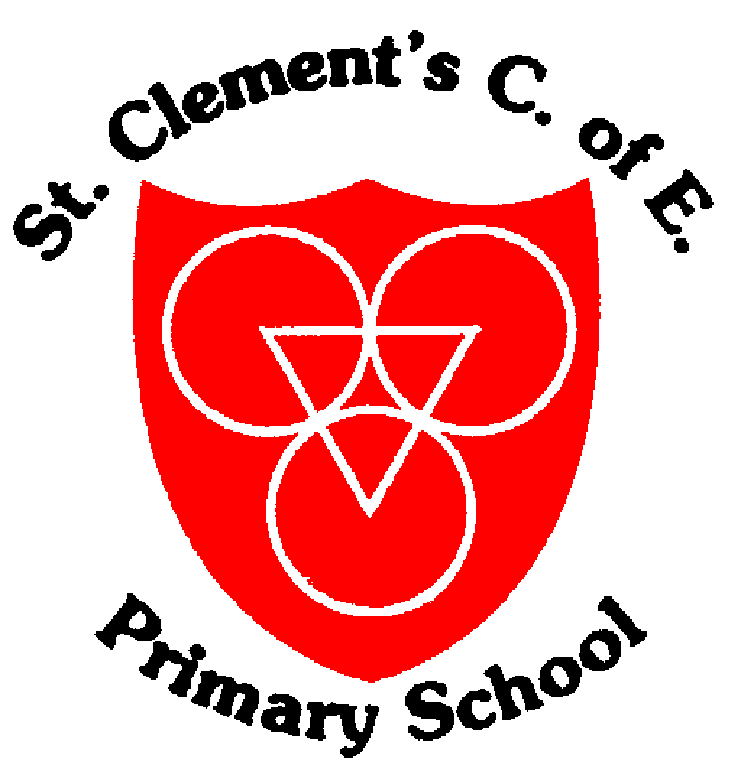 Vision Statement:Our vision is to inspire a passion for learning in a safe environment in which individuals develop a sense of pride in themselves, their school and community.Mission Statement:We will achieve this by providing…